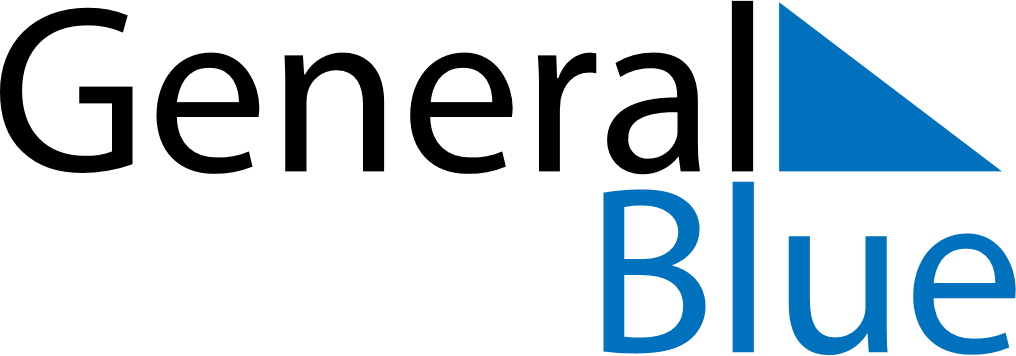 June 2026June 2026June 2026Burkina FasoBurkina FasoMONTUEWEDTHUFRISATSUN123456789101112131415161718192021222324252627282930